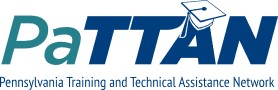 2023-2024- Links for Indicator 13- Administrative Overview WebinarSeptember 14, 2023Slide 2- Penn Link- https://docs.google.com/document/d/1KlNXklwyU4idj3bBDOhSoEaHixWhByvetYYaqgmNzPk/edit?usp=sharingSlide 7:  Formsite Survey-  https://fs25.formsite.com/3fHiZQ/zvjw7nn9yp/indexSlide 14: Wisdom Where registration on PaTTAN Training Calendar- to receive Schoology Directions https://www.pattan.net/Events/On-line-Courses/Course-2920/Events/Session-38251Registration Key:  IND13-2023Slide 22  Optional Sample Staff Doc/Letter- will force copy when opened https://docs.google.com/document/d/1yuB7fCp5XjKIIAdliQUL08fUhGD5MWVUzWBim9Uw2vw/copySlide 25  LEA Q&A- https://docs.google.com/document/d/1EFlSCFq6lrWLYYP160VExP3gbsI6sEXP4vDXlr6DGwI/edit?usp=sharingSlide 25: PaTTAN website https://www.pattan.net/Graduation-Post-Secondary-Outcomes/Educational-Initiatives/Effective-Practices-for-Secondary-Transition/Effective-and-Compliant-Secondary-Transition-P-1